Группа 19Группа 19 (Математика)
1. Изучить материал по теме: «Арифметический корень натуральной степени» - «Ссылка»
2. Выполнить письменно работу Вр. 1 – «Ссылка»Группа 19 (КПК Математики)
1. Изучите примеры решения задач на движение – «Ссылка»
2. Решите задачи по примерам:       a. Из двух городов, расстояние между которыми равно 560 км , навстречу друг другу одновременно выехали два джипа, через сколько часов они встретятся, если скорость одного из них 160 км/ч. а  другого 120  км/ч.      b. С  двух станций, расстояние между которыми 640  км, вышли одновременно на встречу друг другу два поезда. Скорость первого поезда 75 км/ч, а скорость второго на 10 км/ч больше? Через сколько часов произойдет встреча.        c. По дороге движутся на встречу друг другу пешеход  и велосипедист. Сейчас расстояние между ними 52 км. Скорость пешехода 4 км/ч, а скорость велосипедиста 9 км/ч. Какое расстояние будет между ними через 1 час, 2 часа, 4 часа. Через сколько часов пешеход и велосипедист встретятся?        d. Два пешехода отправляются из одного и того же места на прогулку по аллее парка. Скорость первого на 1 км/ч больше скорости второго. Через сколько минут расстояние между ними станет равным 200 м?         f. Расстояние между двумя черепахами 180 см. Одна черепаха догоняет другую. Скорость первой черепахи 70 см/мин, а второй 130 см/мин. Через сколько минут вторая черепаха догонит первую?Гр. 19История    Тема: Католическая церковь в средние века.  Ответить на вопрос:  почему произошел раскол  в христианской церкви в 1054 году? Выучить слова:  Римский папа, патриарх.еретик, инквизиция.  Обществознание  тема:  Мировоззрение, его типы  Право   Тема:  Политические режимы. Дать характеристику демократии, тоталитаризму, фашизму.Работы высылать на почту  Polboris57@yandex.ru или принести в рабочей тетради на последующем урокеПо английскому языку гр. №1913,14,15 стр 31 (читать, переводить, отвечать на вопросы)Группа 19 ОБЖ Сделать доклад или презентацию на тему «Вредные привычки и их влияние на здоровье человека». В докладе не забудьте указать какие органы страдают от той или иной вредной привычки и какие болезни появляются. Картинки приветствуютсяГруппа 19 География Письменно ответить на вопрос «Какие вы знаете природные ресурсы?» Распределите их по группам (Исчерпаемые : возобновимые и невозобновимые. И неисчерпаемые) Ответ должен быть подробныйГруппа 19 Экономика Письменно ответить на вопрос "Как государство участвует и влияет на хозяйственную деятельность? ОТВЕТЫ ПРИСЫЛАТЬ НА ПОЧТУ Шумихиной С.В. swetlana.severyuhina@yandex.ruЗадание по русскому языку 25.10.2021Тема: художественный стильТеория: работа с учебником с. 340-341. Выписать признаки художественного стиля, тропы, фигуры речи.Выполнить упр.497 – из одного стихотворения выписать эпитеты, сравнения, олицетворения, метафоры.Задание по литературе 25.10.2021Тема: А.Н.Островский. Очерк жизни. Пьеса «Гроза».Составить ленту жизни А.Н.Островского.Прочитать пьесу «Гроза», подготовиться  к тесту по тексту.Эл.почта: marina040761@mail.ruДистанционное обучение 25.10 – 30.10 (задание переслать по почте)Задание на 25.10-30.10Преподаватель Ерохина Ирина Александровнаira.erokhina2011@yandex.ruДокументационное обеспечение деятельности организацииЗадание:№ 1.запишите  в тетрадь: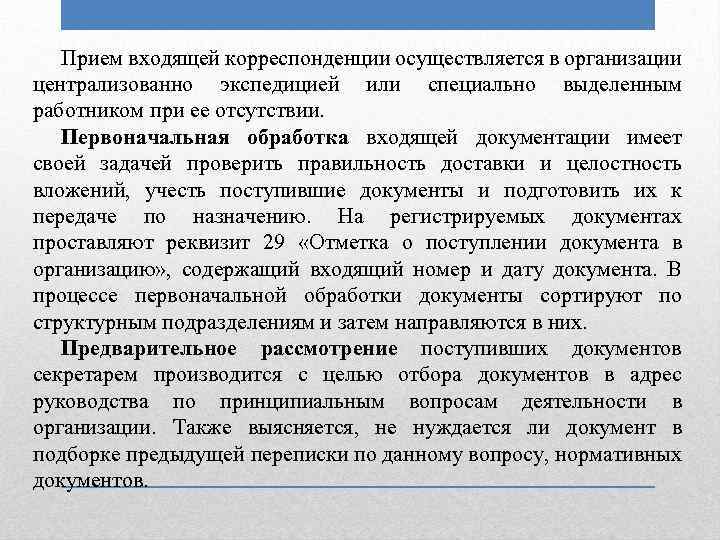 № 2.нарисовать схему поступающей корреспонденции (выучите наизусть).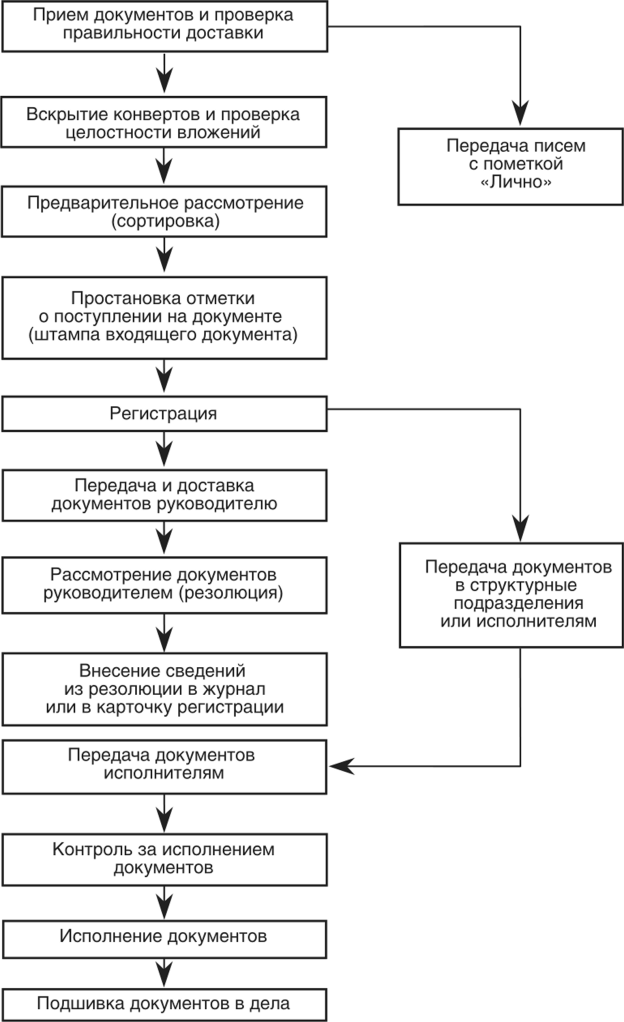 № 3. заведите журнал для поступающей корреспонденции (тетрадь 12 л.) Начертите таблицу карандашом.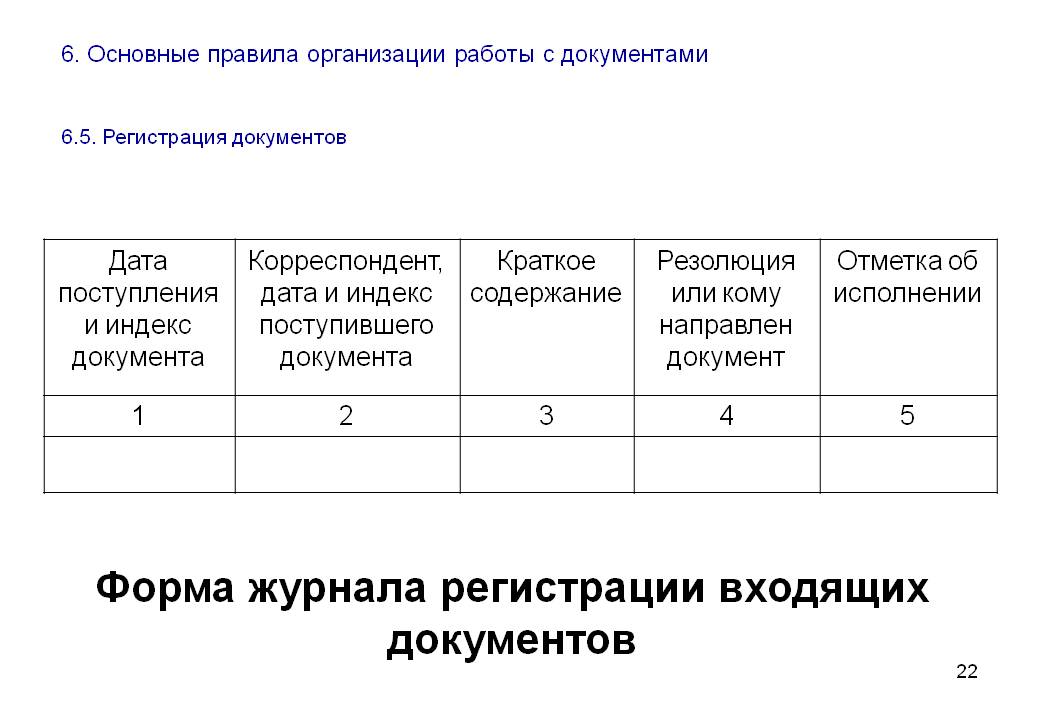 Основы делопроизводстваЗадание: запишите  в тетрадь: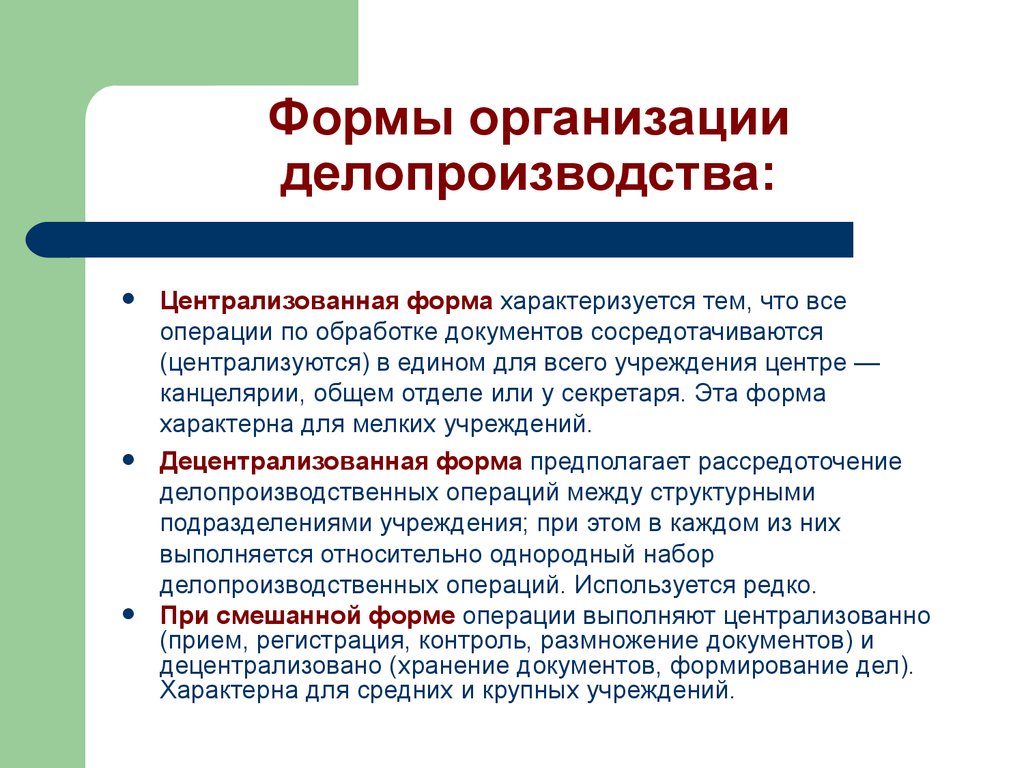 Структура и численный состав службы документационного обеспечения управленияСтруктура службы документационного обеспечения управления зависит от объема документооборота, а также от технологии работы с документами и может быть представлена следующими структурными подразделениями:секретариат;экспедиция (в экспедиции могут быть выделены группы по обработке входящей и исходящей корреспонденции, конфиденциальных документов, курьерская группа и т.д.);подразделение (отдел, группа) по регистрации и учету документов;подразделение (отдел, группа) по контролю исполнения документов;подразделение (отдел, группа) по работе с обращениями граждан;подразделение (отдел, группа) по изготовлению документов (бывшие машбюро);отдел совершенствования делопроизводства;копировально-множительное бюро;протокольная группа;редакционная группа;приемная;архив.В крупной организации с большим объемом документооборота могут существовать все вышеперечисленные подразделения, входящие в службу документационного обеспечения управления.В организациях меньшего масштаба с не таким большим объемом документооборота возможно совмещение нескольких функций в одном подразделении или вместо структурных подразделений выполнение соответствующей работы отдельными сотрудниками, в маленькой фирме всю работу обычно ведет один секретарь. 1Предприятия в зависимости от объема документооборота подразделяются на четыре категории:1-я категория – учреждения с объектом документооборота свыше 100 тыс. документов в год;2-я категория – учреждения с объемом документооборота от 25 тыс. до 100 тыс. документов в год;3-я категория – учреждения с объемом документооборота от 10 тыс. до 25 тыс. документов в год;4-я категория – учреждения с объемом документооборота до 10 тыс. документов в год.Организационная техникаЗадание:Составить кроссворд по теме: «Организационная техника делопроизводителя» или перечислить (в случае затруднения). В кроссворде должны быть перечислены все технические средства для работы делопроизводителя.Пример: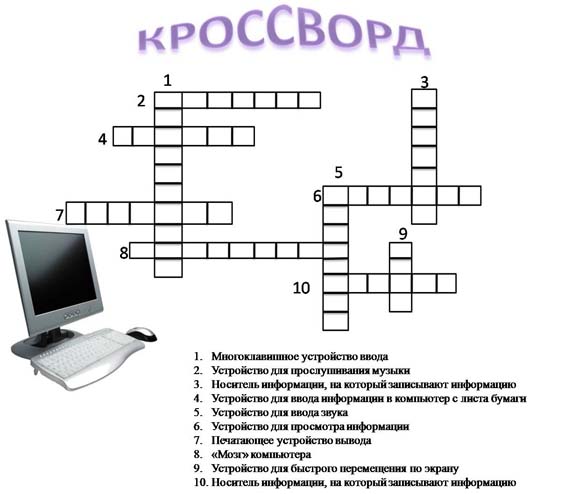 Архивное делоЗадание: записать в тетради виды архивных документов.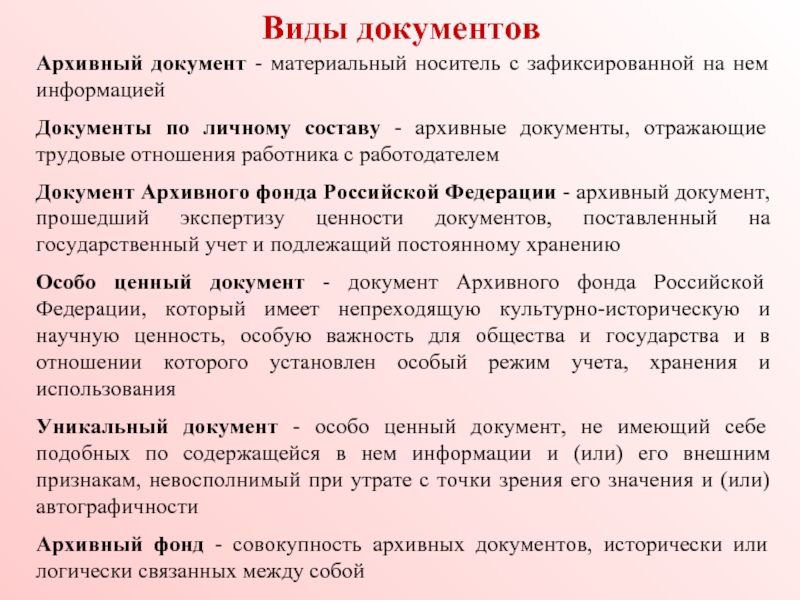 группадата день/недкол/часзадание 19(инф)суббота1Информатика (задание переслать по почте). Группа №1-2Составить доклад по теме:«Правовые нормы и правонарушения в информационной среде»Материал взять на сайте училища: пункт меню Личные странички учителей – Личная страничка Ясницкой М.П. – Дистанционное обучение – Лекции - Правовые нормы и правонарушения в информационной средеТребования: объем не более 3-х печатных листов, размер шрифта 12пт, тип шрифта Times New Roman.